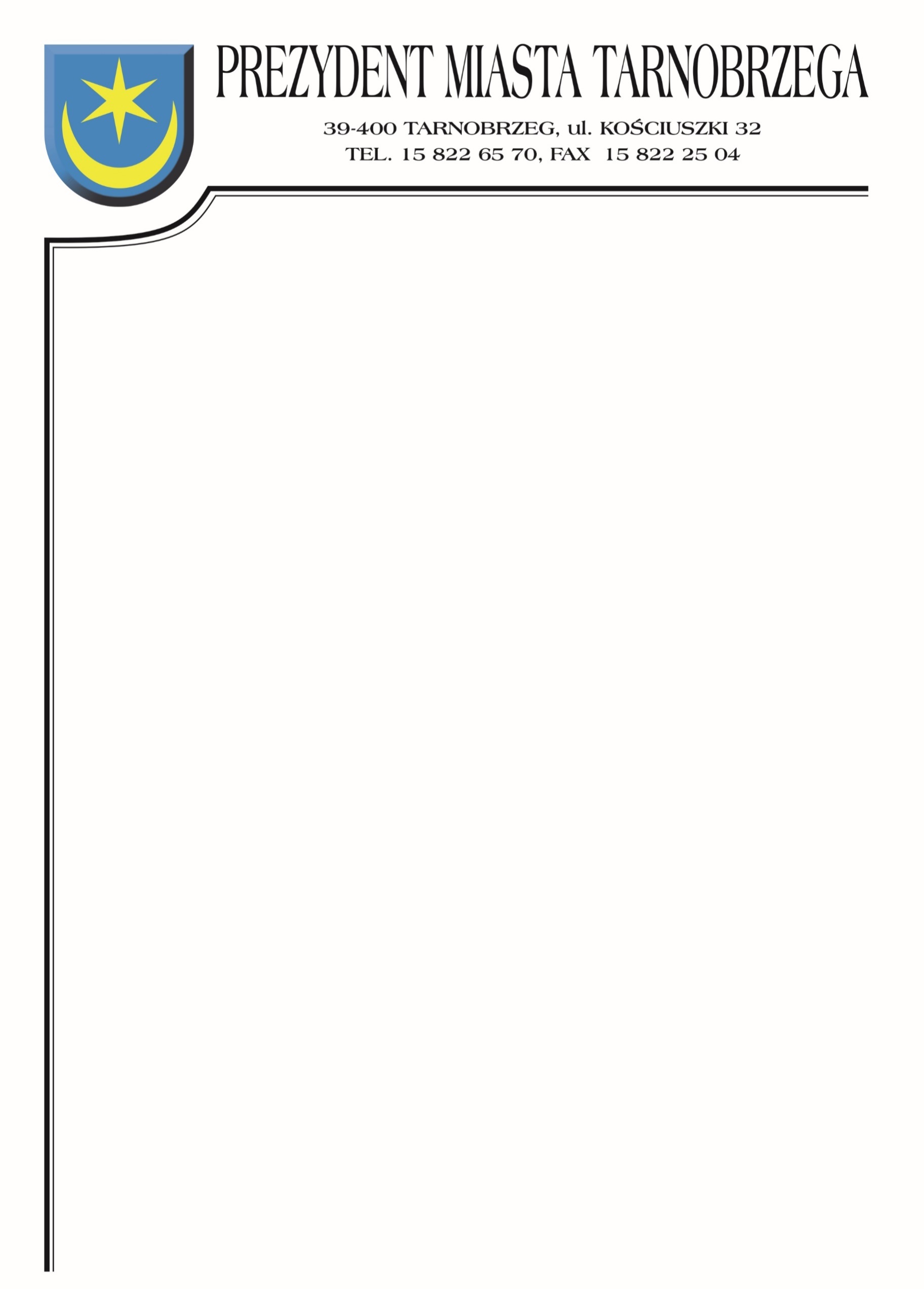 .Znak sprawy: BZP-I.271.7.2022                                                       Tarnobrzeg, dnia 21 kwietnia 2022r.Do wszystkich WykonawcówODPOWIEDZI NA PYTANIA WRAZ ZE ZMIANĄ SWZDotyczy postępowania: ,,Budowa i przebudowa kluczowych dróg w specjalnej strefie ekonomicznej, turystyczno-rekreacyjnej oraz centrum miasta Tarnobrzega” – 5 zadań.Zamawiający informuje, że po terminie określonym zgodnie z art. 135 ust. 2 ustawy z 11 września 2019 r. – Prawo zamówień publicznych (Dz.U. 2021 poz. 1129 z późn.zm.), Wykonawcy zwrócili się do Zamawiającego z wnioskami o wyjaśnienie treści SWZ.W związku z powyższym, Zamawiający udziela następujących wyjaśnień:Pytanie 1:Czy w ramach wykonania zadania dopuszczalne jest zastosowanie słupów, które nie są anodowane?Odpowiedź: Zgodnie z dokumentacją projektową.Pytanie 2:Czy materiały z rozbiórki tj. kostka brukowa, krawężniki drogowe, waga samochodowa oraz trelinka, zostają po stronie Zamawiającego czy Wykonawcy ?Odpowiedź: Zgodnie z zapisem § 10 ust. 4 projektu umowy.Pytanie 3:W związku z przesunięciem terminu składania ofert na dzień 26.04.2022 r., gdzie termin związania z ofertą (90 dni) przypada na dzień 24.07.2022 r., proszę o informację czy termin wykonania robót oraz termin wykonania dokumentacji projektowej i złożenia wniosku ZRID (31.08.2022r.) , również zostaną wydłużone ?Odpowiedź: § 3 ust. 2 w projektach umów odpowiednio dla zadania 1-5 otrzymuje brzmienie: 2. Zamawiający przewiduje czteroetapową realizacje robót:a) Etap I - obejmuje 10 % zaawansowania całości zadania. Termin wykonania do: 14.10.2022b) Etap II - obejmuje 40 % zaawansowania całości zadania. Termin wykonania do: 13.01.2023 c) Etap III - obejmuje 60% zaawansowania całości zadania. Termin wykonania do: 30.06.2023 d)  Etap IV - obejmuje 100% zaawansowania całości zadania. Termin wykonania do: ………. – liczony w dniach od podpisania umowy.Za termin odbioru końcowego uważa się dzień, w którym zostanie podpisany protokół odbioru końcowego.Zamawiający, działając na podstawie art. 137 ust. 1 ustawy Pzp, wprowadza następujące zmiany do SWZ:Załącznik nr 2 do SWZ projekt umowy zadanie 1 - zastępuje się załącznikiem nr 2 do SWZ projekt umowy zadanie 1  po modyfikacji,Załącznik nr 2 do SWZ projekt umowy zadanie 2 - zastępuje się załącznikiem nr 2 do SWZ projekt umowy zadanie 2  po modyfikacji,Załącznik nr 2 do SWZ projekt umowy zadanie 3 - zastępuje się załącznikiem nr 2 do SWZ projekt umowy zadanie 3  po modyfikacji,Załącznik nr 2 do SWZ projekt umowy zadanie 4 - zastępuje się załącznikiem nr 2 do SWZ projekt umowy zadanie 4  po modyfikacji,Załącznik nr 2 do SWZ projekt umowy zadanie 5 - zastępuje się załącznikiem nr 2 do SWZ projekt umowy zadanie 5  po modyfikacji.